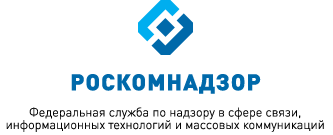 МОНИТОРИНГ ИЗМЕНЕНИЙ ОТРАСЛЕВОГО ЗАКОНОДАТЕЛЬСТВА ЗА ПЕРИОД С 01.02.2019 ПО 01.03.2020(подготовлен Правовым управлением Роскомнадзора) выпуск  84ВКЛЮЧАЕТ В СЕБЯ:Акты Минкомсвязи России и Роскомнадзора
Акты по основным направлениям деятельности РоскомнадзораАдминистративная реформаВопросы государственной гражданской службыНормативные правовые акты, регулирующие особенностиправового режима в Республике Крым и г. СевастополеГосударственные закупкиПрочие нормативные правовые акты и документыСудебная практика 	    Февраль 2020АКТЫ  МИНКОМСВЯЗИ РОССИИ И РОСКОМНАДЗОРАМинкомсвязь России Приказ Министерства цифрового развития, связи и массовых коммуникаций Российской Федерации от 11 декабря 2019 г. № 832
«О внесении изменений в Положение об Экспертном совете по программному обеспечению при Министерстве цифрового развития, связи и массовых коммуникаций Российской Федерации, утвержденное приказом Минкомсвязи России от 5 марта 2019 г. № 84» (зарегистрирован  Минюстом  России 13 февраля 2020 г., регистрационный №  57495)Уточнен порядок деятельности Экспертного совета по программному обеспечению (ПО). Предусмотрена дополнительная экспертиза заявок и прилагаемых к ним материалов участников конкурсного отбора получателей грантов на реализацию проектов по разработке отечественного ПО и увеличению его доли в условиях цифровой экономики, а также по разработке технологических решений по созданию федеральных и региональных государственных информационных ресурсов с использованием технологии распределенных реестров, внедрением методов и технологий обработки и хранения информации.Такая экспертиза проводится при несогласии с рейтингом заявок в целях предоставления грантов.Приказ вступил в силу 25 февраля 2020 г.	Роскомнадзор Приказ Федеральной службы по надзору в сфере связи, информационных технологий и массовых коммуникаций от                                         5 ноября 2019 г. № 290 «О признании утратившим силу приказа Федеральной службы по надзору в сфере связи, информационных технологий и массовых коммуникаций от 10 февраля 2015 г. № 13 «Об утверждении Инструкции по работе с обращениями граждан, объединений граждан и юридических лиц в Федеральной службе по надзору в сфере связи, информационных технологий и массовых коммуникаций и ее территориальных органах» (зарегистрирован  Минюстом  России 4 февраля  2020 г., регистрационный №  57427)Признана утратившей силу Инструкция по работе с обращениями граждан, объединений граждан и организаций в Роскомнадзоре.Приказ вступил в силу 16 февраля 2020 г.АКТЫ ПО ОСНОВНЫМ ВИДАМ ДЕЯТЕЛЬНОСТИ РОСКОМНАДЗОРА Постановление Правительства Российской Федерации от                                  12 февраля 2020 г. № 127 «Об утверждении Правил централизованного управления сетью связи общего пользования»При возникновении угроз устойчивости, безопасности и целостности функционирования в России Интернета и сети связи общего пользования Роскомнадзор может взять на себя централизованное управление сетью. Кабмин прописал правила такого управления, в которых определяются:- виды угроз;- регламент определения угроз и меры по их устранению, в т. ч. случаи управления техническими средствами противодействия угрозам и передачи обязательных к выполнению указаний;- требования к организационно-техническому взаимодействию в рамках централизованного управления (включая порядок и сроки рассмотрения претензий и запросов операторов связи);- способы определения уполномоченным органом технической возможности исполнения указаний, передаваемых при централизованном управлении;- условия и случаи, при которых оператор связи вправе не направлять трафик через технические средства противодействия угрозам.Постановление вступило в силу 25 февраля 2020 г. Постановление Правительства Российской Федерации от                                  12 февраля 2020 г. № 126 «Об установке, эксплуатации и о модернизации в сети связи оператора связи технических средств противодействия угрозам устойчивости, безопасности и целостности функционирования на территории Российской Федерации информационно-телекоммуникационной сети «Интернет» и сети связи общего пользования» Операторы связи обязаны установить специальное оборудование для блокирования возможности отключения Интернета в России - технические средства противодействия угрозам. Правительство определило правила их установки, эксплуатации и модернизации.Реализация возложена на радиочастотную службу.Пропускная способность техсредств должна соответствовать или превышать пропускную способность сети связи. При эксплуатации техсредств не допускаются потеря скорости, качества услуг связи, ухудшение иных параметров.Постановление вступило в силу 25 февраля 2020 г. Приказ МВД России от 13 января 2020 г. № 3 «О некоторых вопросах обработки персональных данных в МВД России»(зарегистрирован Минюстом России 14 февраля 2020 г., регистрационный    № 57511)МВД обновило перечень обрабатываемых Министерством внутренних дел Российской Федерации персональных данных в связи с реализацией служебных или трудовых отношений, а также при оказании государственных услуг и осуществлением государственных функций.Также пересмотрен перечень госслужащих и сотрудников, ответственных за проведение мероприятий по обезличиванию обрабатываемых персональных данных. Обозначены должности, замещение которых предусматривает обработку сведений.Утверждены новые типовые форма согласия на обработку персональных данных, обязательство прекратить обработку персональных данных, ставших известными в связи с исполнением должностных обязанностей, в случае расторжения с ним контракта, служебного контракта.Обновлена типовая форма разъяснения субъекту юридических последствий отказа предоставить свои персональные данные.Ранее изданный приказ по этим вопросам утратил силу.Приказ вступил в силу 28 февраля 2020 г. Постановление Правительства Российской Федерации от                                   18 февраля 2020 г. № 175 «О внесении изменения в пункт 5 Правил принятия уполномоченными Правительством Российской Федерации федеральными органами исполнительной власти решений в отношении отдельных видов информации и материалов, распространяемых посредством информационно-телекоммуникационной сети «Интернет», распространение которых в Российской Федерации запрещено»Изменён порядок утверждения уполномоченными федеральными органами исполнительной власти критериев отнесения информации к запрещённой к распространению на территории Российской Федерации.Ранее такие критерии утверждались совместным приказом уполномоченных органов.В настоящий момент предусмотрено установление указанных критериев каждым уполномоченным органом (МВД, ФНС, Росалкогольрегулирование, Роспотребнадзор, Росмолодежь) по согласованию с Роскомнадзором.Постановление вступило в силу 28 февраля 2020 г. Приказ Федеральной службы по техническому и экспортному контролю от 15 января 2020 г. № 3 «Об обработке персональных данных в Федеральной службе по техническому и экспортному контролю и ее территориальных органах»(зарегистрирован Минюстом России 14 февраля 2020 г., регистрационный     № 57509)ФСТЭК определила порядок обработки персональных данных в Службе и ее территориальных органах. Также указано, замещение каких должностей предусматривает обработку сведений и предоставление доступа к ним. Определены сотрудники, ответственные за обезличивание персональных данных.Приведены типовые формы согласия на обработку сведений, разъяснения юридических последствий отказа предоставить персональные данные.Утверждено типовое обязательство госслужащего, непосредственно осуществляющего обработку персональных данных, в случае расторжения с ним служебного контракта прекратить обработку сведений, ставших известными ему в связи с исполнением должностных обязанностей.Приказ вступил в силу 28 февраля 2020 г.АДМИНИСТРАТИВНАЯ РЕФОРМА Постановление Правительства Российской Федерации от 6 февраля 2020 г. № 98 «О внесении изменений в некоторые акты Правительства Российской Федерации» В Минфине количество заместителей Министра увеличено с 11 до 12, количество департаментов - с 26 до 28.В Минэкономразвития количество заместителей Министра увеличено с 14 до 15, количество департаментов - с 36 до 38.Постановление вступило в силу 18 февраля 2020 г. Постановление Правительства Российской Федерации от 6 февраля 2020 г. № 96 «О внесении изменения в пункт 2 постановления Правительства Российской Федерации от 2 июня 2008 г. № 418»Правительство установило, что в Минкомсвязи России может быть 9 заместителей Министра (ранее - 8). Определены особенности финансирования расходов, связанных с увеличением численности заместителей.Постановление вступило в силу 18 февраля 2020 г. Постановление Правительства Российской Федерации от                                   28 февраля 2020 г. № 212 «О внесении изменений в постановление Правительства Российской Федерации от 1 июня 2004 г. № 260»В структуру Правительства Российской Федерации включены управления. Урегулированы вопросы их деятельности.Постановление вступило в силу 10 марта 2020 г.ВОПРОСЫ ГОСУДАРСТВЕННОЙ ГРАЖДАНСКОЙ СЛУЖБЫ Приказ Министерства труда и социальной защиты Российской Федерации от 31 декабря 2019 г. № 841н «Об утверждении поправочного коэффициента размера средней рыночной стоимости 1 кв. метра общей площади жилья с учетом места прохождения федеральным государственным гражданским служащим государственной гражданской службы Российской Федерации на 2020 год»(Зарегистрирован Минюстом России 05 февраля 2020 г., регистрационный     № 57439)Установлены поправочные коэффициенты размера средней рыночной стоимости 1 кв. м общей площади жилья с учетом места прохождения госслужбы на 2020 г. Они применяются для расчета единовременной выплаты на приобретение жилья.Самый высокий коэффициент 2,35 предусмотрен для Москвы, самый низкий 1 - для Калмыкии, Ингушетии, Карачаево-Черкесии, Чечни, Бурятии, Камчатского края, Магаданской области и Еврейской АО.Коэффициенты на 2019 г. признаны утратившими силу.Приказ вступил в силу 17 февраля 2020 г. Постановление Правительства Российской Федерации от 13 февраля 2020 г. № 138 «О внесении изменений в пункт 5 постановления Правительства Российской Федерации от 7 апреля 2004 г. № 185» Учитывая, что полномочия по нормативно-правовому регулированию в сфере оплаты труда федеральных государственных гражданских служащих закреплены за Минтрудом России из полномочий Минфина России исключена разработка проектов законодательных, президентских и правительственных актов по вопросам:- социальных гарантий федеральных государственных гражданских служащих;- финансирования служебных командировок работников федеральных органов госвласти и ФГУ.Постановление вступило в силу 22 февраля 2020 г.НОРМАТИВНЫЕ ПРАВОВЫЕ АКТЫ, РЕГУЛИРУЮЩИЕ ОСОБЕННОСТИ ПРАВОВОГО РЕЖИМА В РЕСПУБЛИКЕ КРЫМ И Г. СЕВАСТОПОЛЕ Федеральный закон от 18 февраля 2020 г. № 19-ФЗ «О внесении изменения в статью 5 Федерального закона «О ветеранах»Закон предоставляет статус ветеранов военной службы лицам, проходившим военную службу в частях и организациях Вооруженных сил Украины на территории Крыма и постоянно проживавшим там, на день его принятия в состав России.Статус ветерана военной службы присваивается названным гражданам при условии наличия наград и 20-летней продолжительности военной службы.Закон вступил в силу 18 февраля 2020 г. Постановление Правительства Российской Федерации от 7 февраля 2020 г. № 112 «О внесении изменения в пункт 4 Правил осуществления процедур пограничного, таможенного и иных видов контроля в отношении пассажиров, животных, грузов, товаров и транспортных средств в свободных портах Республики Крым и г. Севастополя»Правительство Российской Федерации уточнило порядок пограничного, таможенного и иных видов контроля в отношении пассажиров, животных, грузов, товаров и транспортных средств в свободных портах Крыма и Севастополя.Изменения касаются проставления пограничными органами отметок на документах на право пересечения госграницы России.Постановление вступило в силу 18 февраля 2020 г.    ГОСУДАРСТВЕННЫЕ ЗАКУПКИ   Постановление Правительства Российской Федерации от 5 февраля 2020 г. № 85 «О внесении изменений в приложение к Правилам определения нормативных затрат на обеспечение функций федеральных государственных органов, органов управления государственными внебюджетными фондами Российской Федерации, определенных в соответствии с Бюджетным кодексом Российской Федерации наиболее значимых учреждений науки, образования, культуры и здравоохранения, включая соответственно территориальные органы и подведомственные казенные учреждения, а также Государственной корпорации по атомной энергии «Росатом», Государственной корпорации по космической деятельности «Роскосмос» и подведомственных им организаций»Скорректированы Правила определения нормативных затрат на обеспечение функций федеральных госорганов, органов управления ГВБФ, ведущих учреждений науки, образования, культуры и здравоохранения, а также Росатома, Роскосмоса и подведомственных им организаций.Указаны формулы расчета затрат на аренду рабочей станции с базовым ПО, машино-мест, мультимедийного оборудования, пользование стационарным телефонным аппаратом, покопийную печать, аренду помещений в Москва-Сити.Постановление вступило в силу 15 февраля 2020 г. Приказ Министерства промышленности и торговли Российской Федерации от 27 декабря 2019 г. № 5090 «Об утверждении типового контракта на оказание услуг по ремонту электронного и оптического оборудования для обеспечения государственных и муниципальных нужд, информационной карты типового контракта на оказание услуг по ремонту электронного и оптического оборудования для обеспечения государственных и муниципальных нужд»(зарегистрирован Минюстом России 06 февраля 2020 г., регистрационный     № 57447)Минпромторг разработал новый типовой контракт на оказание услуг по ремонту электронного и оптического оборудования.Приказ вступил в силу18 февраля 2020 г. Постановление Правительства Российской Федерации от 19 февраля 2020 г. № 180 «О внесении изменений в некоторые акты Правительства Российской Федерации»С 1 января 2020 г. введено требование указывать во всех случаях в заявке на участие в аукционе, конкурсе, запросе котировок и предложений страну происхождения товара. С 1 апреля 2020 г. эта информация вносится и в реестр контрактов, заключенных заказчиками.Также скорректированы типовые формы заявок на участие в электронных процедурах закупок. Наименование страны происхождения товара указывается при закупке товара, в том числе поставляемого заказчику при выполнении (оказании) закупаемых работ (услуг).С 1 июля 2020 г. меняется типовая форма заявки на участие в запросе котировок в электронном виде.Также с 1 июля 2020 г. вносятся коррективы в правила разработки типовых контрактов и типовых условий контрактов.Постановление вступило в силу 29 февраля 2020 г. (за исключением отдельных положений).      ПРОЧИЕ НОРМАТИВНЫЕ ПРАВОВЫЕ АКТЫ И ДОКУМЕНТЫ Федеральный закон от 18 февраля 2020 г. № 25-ФЗ
«О внесении изменений в статьи 150 и 151 Уголовно-процессуального кодекса Российской Федерации»Предусмотрено обязательное проведение предварительного следствия по уголовным делам о незаконном изготовлении и обороте порнографических материалов или предметов, совершенном:- группой лиц по предварительному сговору или организованной группой;- с использованием СМИ, включая сеть  «Интернет»;- с извлечением дохода в крупном размере.Предварительное следствие по этим делам производится следователями ОВД.Закон вступил в силу 29 февраля 2020 г. Постановление Правительства Российской Федерации от 6 февраля 2020 г. № 103 «О внесении изменений в Положение о воинском учете»Правительство Российской Федерации урегулировало вопросы воинского учета граждан, которые не имеют регистрации по месту жительства и месту пребывания. Введены новые формы документов для учета.Ранее такие поправки были внесены в Закон о воинской обязанности.Постановление вступило в силу 18 февраля 2020 г. Приказ Федерального архивного агентства от 20 декабря 2019 г. № 236 «Об утверждении Перечня типовых управленческих архивных документов, образующихся в процессе деятельности государственных органов, органов местного самоуправления и организаций, с указанием сроков их хранения»(зарегистрирован Минюстом России 06 февраля 2020 г., регистрационный     № 57449)Утвержден Перечень типовых управленческих архивных документов, образующихся в процессе деятельности госорганов, органов местного самоуправления и организаций.Для каждого вида документа указан срок хранения.Приказ вступил в силу 18 февраля 2020 г. Постановление Правительства Российской Федерации от 3 февраля 2020 г. № 80 «О признании не действующими на территории Российской Федерации актов СССР и их отдельных положений» Утратил силу 3 621 акт СССР, принятый в период с 1923 г. по 1991 г. Данные акты содержали устаревшее регулирование либо имели статус действующих, но не применялись на практике.Постановление вступило в силу 21.02.2020 (за исключением отдельных положений).СУДЕБНАЯ ПРАКТИКА Определение Верховного Суда Российской Федерации от 5 февраля 2020 г. № 308-ЭС19-27013 по делу № А01-2679/2018 Об отказе в передаче жалобы в Судебную коллегию Верховного Суда Российской ФедерацииОбразовавшуюся при исполнении контракта экономию средств учреждение направило на оплату дополнительных работ по этому же контракту. Ревизоры Казначейства расценили это как нецелевое расходование бюджетных денег. Учреждение успешно оспорило предписание Казначейства в судах трех уровней. Верховный Суд РФ не стал пересматривать дело. Спорные расходы направлены на исполнение обязательств по контракту в пределах выделенных средств, а потому считаются целевыми. Дополнительные работы были необходимы для комплексного завершения объектов в соответствии с проектно-сметной документацией.Предоставленный материал был подготовлен с использованием информации из электронной нормативно-правовой базы «ГАРАНТ».